花蓮縣花蓮市明廉國民小學110學年度校訂課程~閱讀萬花筒成果報告主題：校訂課程~閱讀萬花筒成果報告年級：二年級成果照片：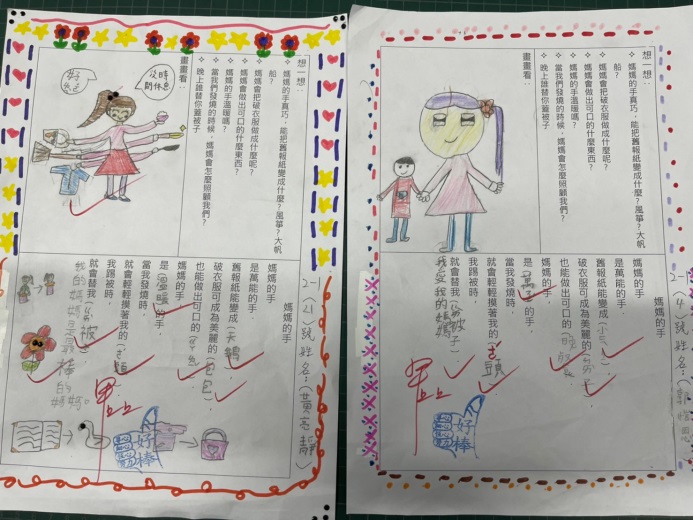 圖片說明：新詩創作優秀作品(一)圖片說明：新詩創作優秀作品(二)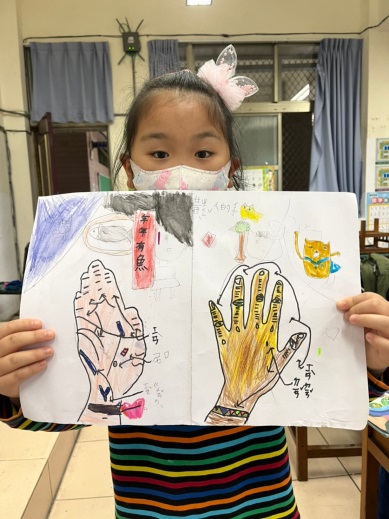 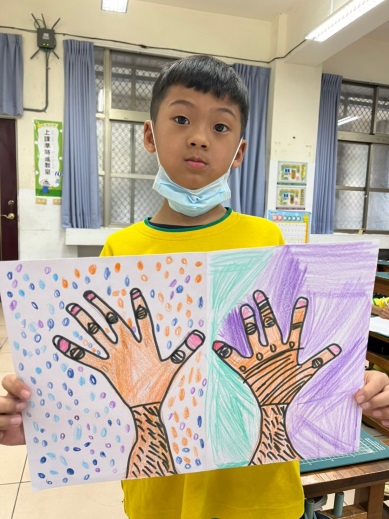 圖片說明：畫「我的手」(一)圖片說明：畫「我的手」(二)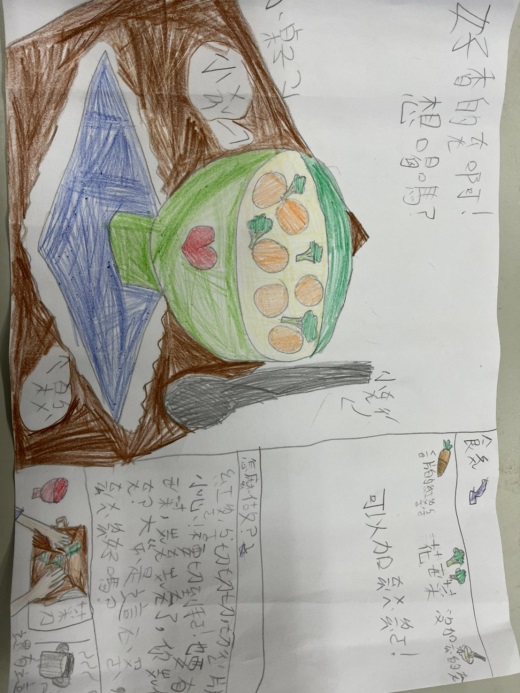 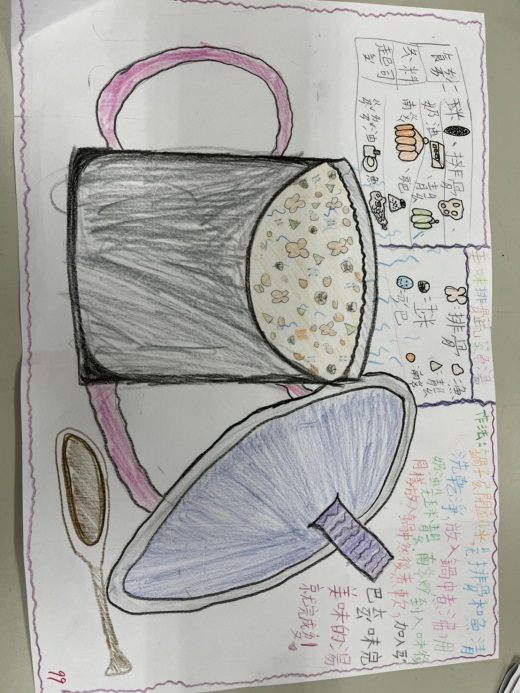 圖片說明：創作「丸子湯」食譜(一)圖片說明：創作「丸子湯」食譜(二)